             Orientaciones para trabajo semanal a distancia  Profesor/ a: Doris Cabrera Figueroa                                                                                Correo: dcabrera@mlbombal.cl                                         Asignatura: Lengua y literatura             Curso:   2do Medio            Unidad 2: “Ciudadanía y trabajo” (medios masivos de comunicación)Objetivo de la Clase: Analizar reportajes, cartas al director, propaganda o crónicas, considerando:>>Los propósitos explícitos e implícitos del texto.Indicaciones para el trabajo del estudiante:Leer las páginas 237-238-239.Realizar en el cuaderno la página 239.Actividad a realizar.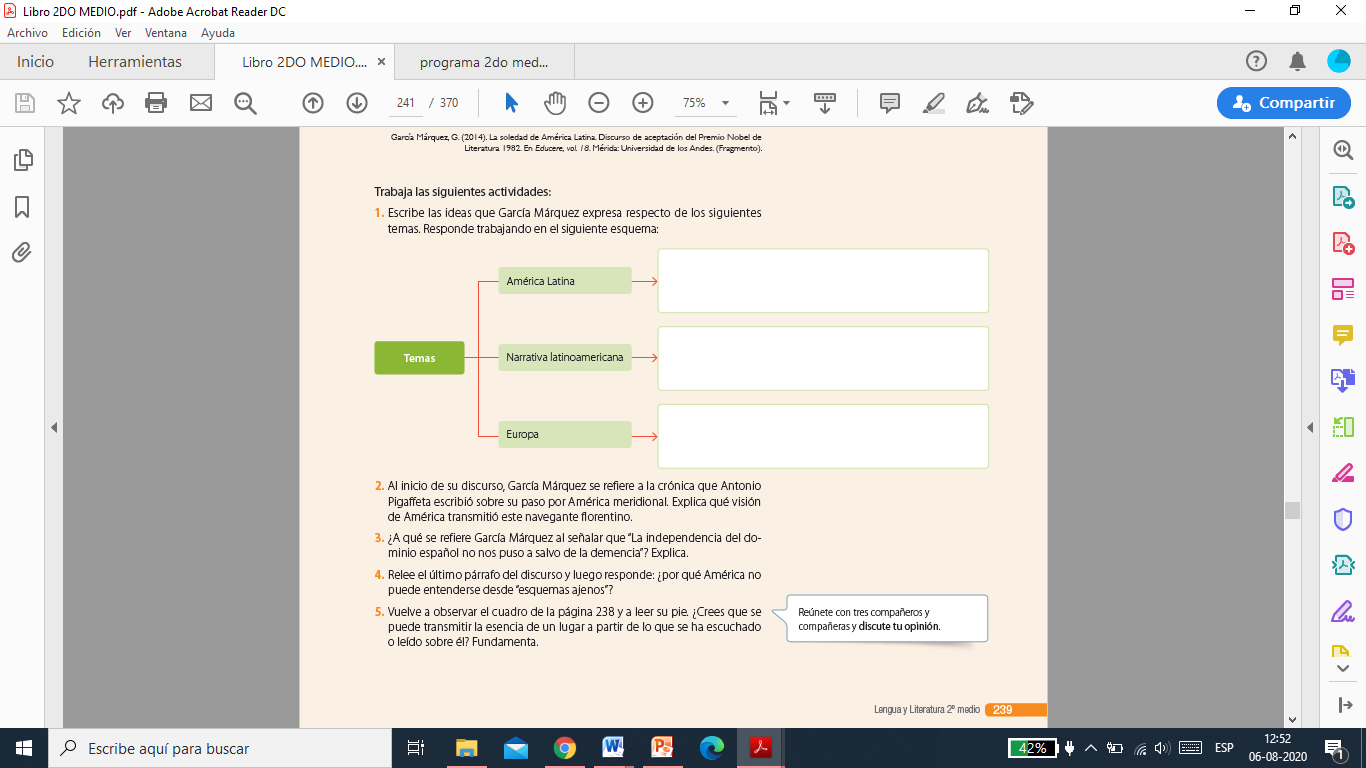 